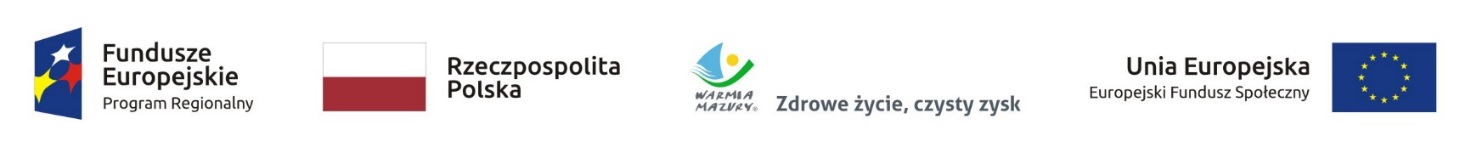 W związku z realizacją projektu "Jesteśmy zawodowcami - edycja 2", który otrzymał wsparcie z Europejskiego Funduszu Społecznego w ramach Regionalnego Programu Operacyjnego Województwa Warmińsko-Mazurskiego na lata 2014-2020 zapraszamy uczniów i uczennice, nauczycieli i nauczycielki kształcenia zawodowego, w tym instruktorów i instruktorki praktycznej nauki zawodu z CKZiU w Mrągowie do podnoszenia swoich kwalifikacji !Wsparcie oferowane dla uczniów w ramach niniejszego projektu obejmujea) Diagnoza ucznia uwzględniająca indywidualne potrzeby rozwojowe i edukacyjne oraz możliwości psychofizyczne - dla 32 osóbb) Kurs kompetencji miękkich "Asertywna i efektywna komunikacja w pracy zespołowej" - dla 32 osóbc) Kurs kompetencji miękkich "Radzenie sobie ze stresem, zarządzanie sobą w czasie i efektywna organizacja pracy" - dla 32 osóbd) Kurs "MAG/TIG" - dla 8 osóbe) Kurs "Operator wózków widłowych" - dla 20 osóbf) Kurs " Geometria układu zawieszenia" - dla 16 osóbg) Kurs " Układy klimatyzacji" - dla 16 osóbh) kurs "Prawo jazdy kat B" - dla 8 osóbi) kurs "Prawo jazdy kat B+E" - dla 8 osóbj) kurs "Operator koparko-ładowarki" - dla 4 osóbk) kurs "Operator HDS" - dla 8 osóbl) Staże zawodowe w rzeczywistych warunkach pracy - dla 32 osóbWsparcie oferowane nauczycielom i instruktorom praktycznej nauki zawodu w ramach niniejszego projektu obejmuje:a) Kurs spawacza metodą TIG-1, 2 I 3 STOPIEŃ (1N)b) Szkolenie z zakresu obsługi wózków jezdniowych podnośnikowych kat. IJWO + egzamin UDT (2N)c) Kurs Instruktor-wykładowca w zakresie prowadzenia szkoleń dla operatorów wózków jezdniowych (2N)d) Szkolenie Geometria zawieszenia pojazdów (2N)e) Szkolenie Układy klimatyzacji (2N)Kryteria dostępu i kryteria punktowe zawiera Regulamin rekrutacji. Dokumenty rekrutacyjne znajdują się do pobrania poniżej.Rekrutacja przewidziana jest w okresie: 09.09.2019-02.10.2019 i 09.09.2020-02.10.2020Biuro projektu:Nu Media Elżbieta Jażdżewskaul. Kościuszki 12/210-502 Olsztynbiuro@projekt-numediapoland.plElżbieta Jażdżewskatel. 606 770 030Strona www projektu:www.projekt-NuMediaPoland.pl